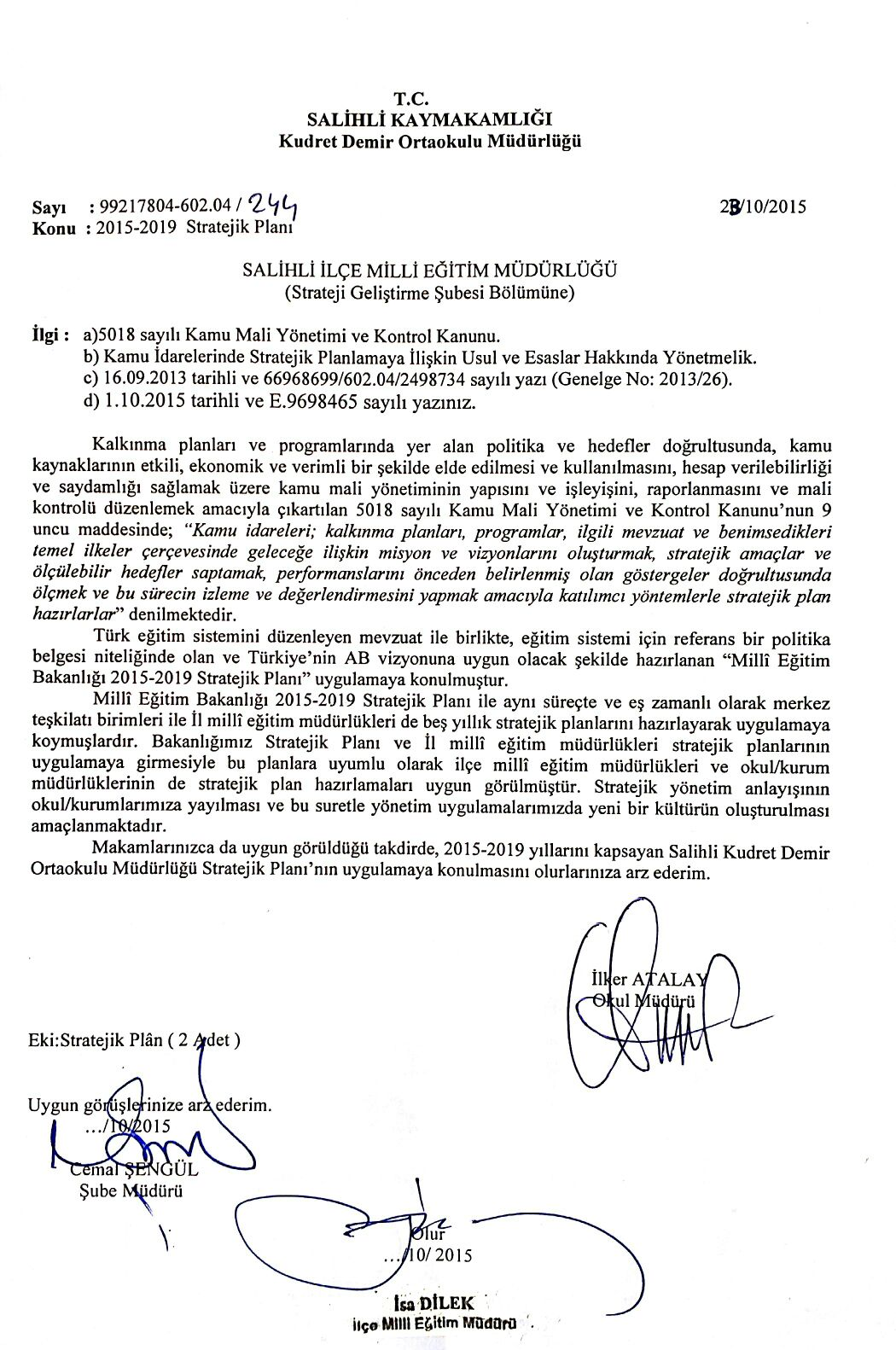 AÇIKLAMALAR:Okul ve kurumların 2015-2019 yıllarını kapsayacak olan stratejik planlarını hazırlama sürecinde, kendilerine yardımcı olacağını düşünerek hazırladığımız bu taslak, örnek niteliği taşımaktadır. Taslakta genel hatlarıyla stratejik plan adımları ile ilgili olarak örnek tablo ve bilgilere yer verilmiş olup;  okul/kurumlar için kesin bir çerçeve çizilmemiştir. Okul/kurum, taslağı kendi yapısına uygun hale dönüştürmek için ekleme-değişiklik yapabilir, görsellerle destekleyebilir ve özgün bir yapıya bürüyebilir. Taslakta kırmızı renkli yazılar ve konuşma balonları, o bölümle ilgili kısa bilgiler içermektedir. Planlama sürecinde bu açıklamaları dikkate almanız tavsiye edilir. Stratejik Planın tamamlanmasının ardından bu açıklamaları silmeyi unutmayınız.T.C.SALİHLİ KAYMAKAMLIĞISalihli İlçe Milli Eğitim MüdürlüğüKUDRET DEMİR ORTAOKULUKUDRET DEMİR ORTAOKULU  2015-2019 STRATEJİK PLANIHiçbir şeye İhtiyacımız yok, yalnız bir şeye ihtiyacımız vardır; çalışkan olmak!                                                                                                                                                                                                         Mustafa Kemal ATATÜRK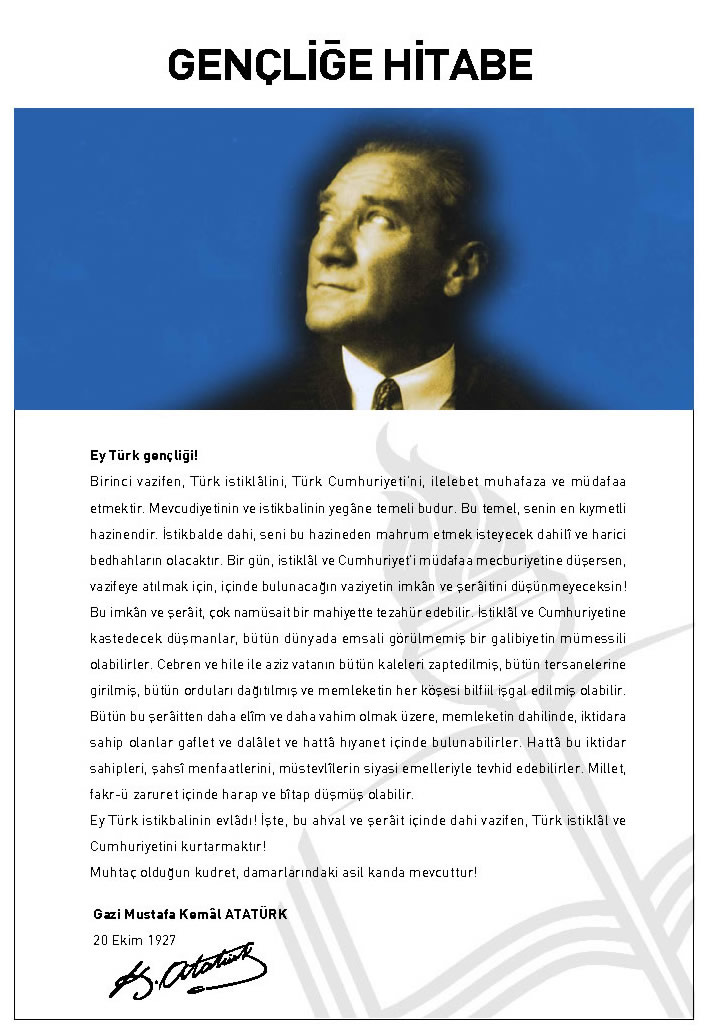 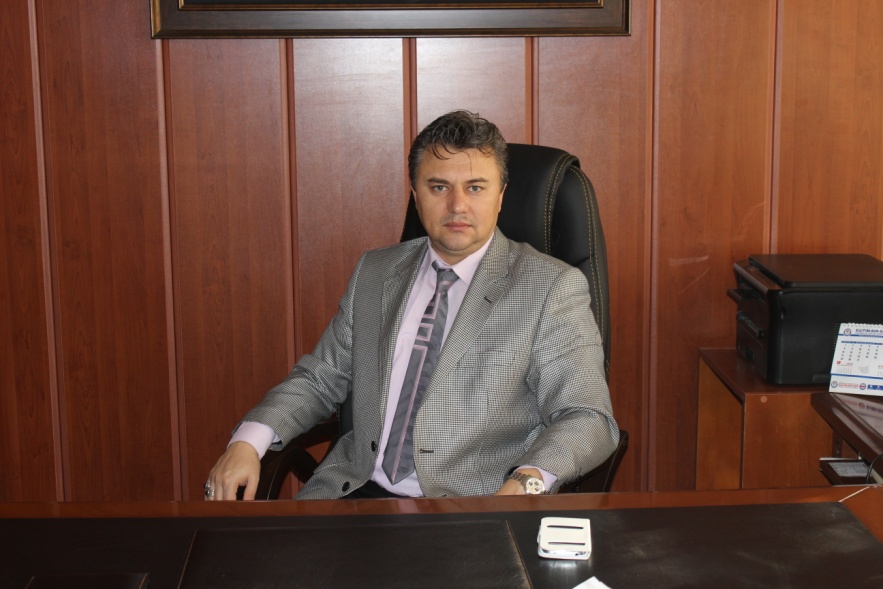 SUNUŞGelişen ve değişen günümüz eğitim anlayışına ayak uydurmak, çağdaş ülkelerdeki eğitimi yakalamak ve geçmek için;     Okuldaki mevcut koşulları en iyi şekilde değerlendirerek,  hızla değişen teknolojiyi eğitimde kullanabilme Okul-Aile ilişkilerini en üst düzeyde tutup, öğrencilerimizin eğitimleri ile ilgili bazı sorumlulukları onlarla paylaşarak ekip çalışmasına dayalı, yeni yapılanmaları da programlarımıza katarak oluşturduğumuz stratejik çalışma planı ile okulumuzun sürekli iyileştirme yoluyla başarısını arttıracak yeni açılımlar hedefler belirlemiş olduk.            	Bu çalışmamızla öğrencilerimizin bilgi ve becerilerini geliştireceğine, verimliliğini yükseleceğine dolayısıyla okul başarısını arttıracağına inanıyoruz ve OGYE Ekibi olarak Salihli-Kudret Demir Ortaokulu 2015-2019 Okul Stratejik planının yararlı olmasını diliyoruz.                                                                                                                                            İlker ATALAYOkul/Kurum MüdürüGİRİŞ   Değişen dünya düzeni içerisinde ortaya çıkan yeni dinamiklerle baş edebilmek çağımızın en önemli meselelerinden biri haline gelmiş; değişimin hızı, kurumların hayatlarını sürdürebilmeleri için iyi bir planlama yapmalarını ve geleceği iyi tahmin etmelerini zorunlu kılmıştır. Dünyadaki eğilimlerle uyumlu olarak kamu yönetimimizde de stratejik düşünce ve stratejik yönetim anlayışına doğru önemli adımlar atılmaya başlanmıştır. Kamu yönetimindeki reform çalışmalarında, stratejik planlamanın kritik öneme sahip olduğu görülmektedir. Nitekim 5018 sayılı Kamu Mali Yönetimi ve Kontrol Kanunu’nda stratejik planlama, kamu mali yönetiminin ve bütçe sürecinin asli unsurlarından birisi olarak benimsenmiştir. Reform çalışmaları kamu kaynaklarının etkin kullanımını sağlamak amacıyla performans ölçümüne dayalı bütçe uygulamalarını öne çıkarmakta, performansa dayalı bütçe uygulamaları kapsamında ise stratejik planların hazırlanması zorunluluk halini almaktadır. Stratejik Planlama bir kurumda görev alan her kademedeki kişinin katılımını ve kurum yöneticisinin tam desteğini içeren sonuç almaya yönelik çabaların bütününü teşkil eder. Bu anlamda paydaşların ihtiyaç ve beklentileri, paydaşlar ve politika yapıcıların kurumun misyonu, hedefleri ve performans ölçümünün belirlenmesinde aktif rol oynamasını ifade eder. Bir stratejik plan aşağıda yer alan beş temel soruya verilen yanıtların yer aldığı bir rehber niteliği taşır ve bu sorulara verilecek yanıtlar stratejik planlama belgesinin içeriğini oluşturur:- Şu anda neredeyiz?- Nerede olmayı istiyoruz?- Gelişmemizi nasıl ölçebiliriz?- Olmak istediğimiz yere nasıl ulaşabiliriz?- Gelişmemize yönelik yol haritamızı nasıl saptayabiliriz ve denetleyebiliriz?KUDRET DEMİR ORTAOKULUStratejik Plan Hazırlama Ekibi1. BÖLÜM STRATEJİK PLAN 
HAZIRLIK PROGRAMISTRATEJİK PLANIN AMACISTRATEJİK PLANIN KAPSAMIMAÇSTRATEJİK PLANIN YASAL DAYANAKLARISTRATEJİK PLAN ÜST KURULU VE STRATEJİK PLAN EKİBİÇALIŞMA TAKVİMİ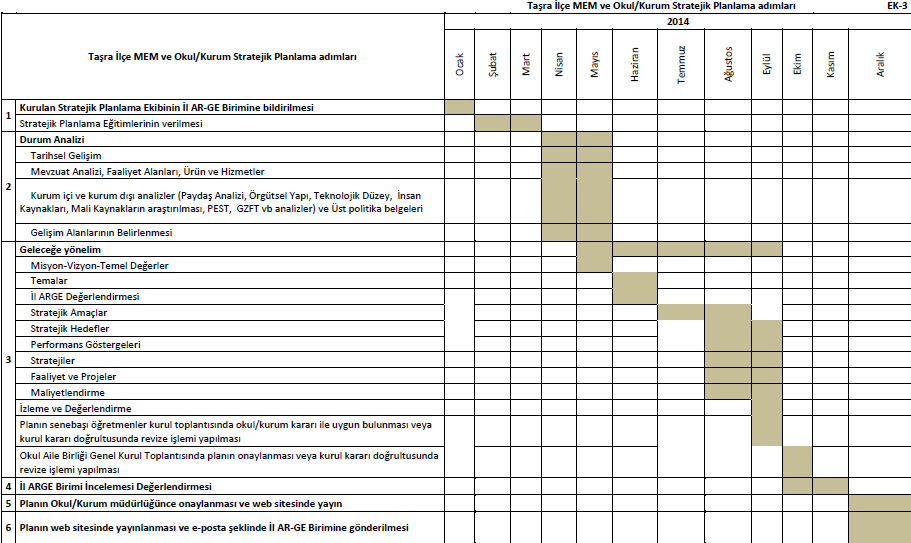 2. BÖLÜM DURUM ANALİZİTARİHSEL GELİŞİMKudret Demir, 07.12.1956 doğumlu olup, 1964 senesinde Salihli Altınordu İlkokulu´dan mezun oldu.Bornova Maarif Koleji´ni dördüncülükle kazandı. 1976 yılında buradan mezun olduktan sonra 1981 yılında İstanbul Teknik Üniversitesi uçak makine mühendisliği bölümüne girdi. 1984 - 1985 yıllarında Amerika Birleşik Devletleri´nde yüksek uçak bölümü ihtisası gördü.14.04.1991 yılında bir trafik kazası sonucu yaşamını yitirdi. Babası Sayın Mişat Demir 1994 yılında arsayı bağışlayarak devlet işbirliği ile okul binasını oğlu Kudret Demir adına yaptırarak Türk milli eğitiminin hizmetine sunmuştur. Okul 15 derslik, bir laboratuar ve anasınıfı ile 1997 - 1998 eğitim - öğretim yılında hizmete girmiştir.Günümüzde okulumuzda 21 derslik,1atölye,1 BTE sınıfı ve okul gelişim ekiplerinini’nin çalışmaları sayesinde bunlara ek olarak bir adet spor odası ve tam donanımlı bir konferans salonu kazandırılmıştır.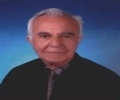 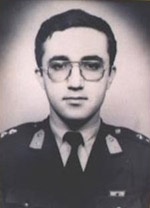   Kudret Demir                            Hayır Sever Mişat DemirMEVZUAT ANALİZİFAALİYET ALANLARI, ÜRÜN VE HİZMETLEROKUL ÜRÜN/HİZMET LİSTESİOKUL/KURUM FAALİYET ALANLARIPAYDAŞ ANALİZİSPE tarafından Müdürlüğümüzün hizmetlerini kullanan, alan, yararlanan ve faaliyetlerimizden doğrudan veya dolaylı, olumlu veya olumsuz yönde etkilenen ve etkileyen paydaşlar belirlenmiştir.Paydaş tespit çalışması sonucunda; iç paydaş olarak okulumuz personeli, öğretmen ve öğrencilerimiz belirlenmiş olup, izleyen bölümde listesi sunulan kamu kurum ve kuruluşları, sivil toplum örgütleri dış paydaşlarımız olarak belirlenmiştir.Stratejik planlama alt yapısını güçlendirme ve farklı düşüncelerle zenginleştirme, paydaşların hangi yönlerinin stratejik plana katkı yapacağını belirlemek amacıyla iç ve dış paydaşlarımız özelliklerine göre (Lider, Çalışanlar, Müşteri, Temel Ortak, Stratejik Ortak, Tedarikçi) sınıflandırılmıştır Paydaş Analizi ve Paydaş Önceliklendirme Matrisi : Tamamı  O : Bir kısmıPaydaş Analizi MatrisiKURUM İÇİ ANALİZBu bölümde incelenecek konular alt başlıklar halinde verilmiştir.Örgütsel Yapı:Okul/Kurum Teşkilat Şemasıİnsan Kaynakları  2014-2015 Eğitim Öğretim Yılı Kurumdaki Mevcut Yönetici Sayısı:   	 	Kurum Yöneticilerinin Eğitim Durumu:  	 	Kurum Yöneticilerinin Yaş İtibari ile dağılımı:İdari Personelin Hizmet Süresine İlişkin Bilgiler:           		İdari Personelin Katıldığı Hizmet-içi Eğitim Programları:           		2015-2016 Eğitim Öğretim Yılı Kurumdaki Mevcut Öğretmen Sayısı:        Öğretmenlerin Yaş İtibari ile Dağılımı: 	Öğretmenlerin Hizmet Süreleri:Destek Personele (Hizmetli- Memur) İlişkin Bilgiler:2014-2015 Eğitim Öğretim Yılı Kurumdaki Mevcut Hizmetli/ Memur Sayısı:Çalışanların Görev Dağılımı Okul/kurum Rehberlik HizmetleriTeknolojik Düzey        Okul/Kurumun Teknolojik Altyapısı: 	Okul/Kurumun Fiziki Altyapısı:  Mali Kaynaklar            Okul/Kurum Kaynak Tablosu:     Okul/Kurum Gelir-Gider Tablosu: İstatistiki VerilerKarşılaştırmalı Öğretmen/Öğrenci Durumu (2014)Yerleşim Alanı ve DersliklerÇEVRE ANALİZİ2.6.1.  PEST- E (Politik, Ekonomik, Sosyo-Kültürel, Teknolojik, Ekolojik, Etik)  AnaliziDış Cevre Analizi; politik, ekonomik, sosyal ve teknolojik yönden çevre analizi yapılarak, önemli ve hemen harekete geçirilmesi gereken faktörleri tespit etmek ve olumlu veya olumsuz etkilerini ortaya çıkarmak için yaptığımız bir analizdir.Kurumlarımızın politik, ekonomik, sosyal ve teknolojik alanlardaki çevre değişkenlerini değerlendirdik. Bu değişkenlerin kurumlarımızın gelişimine nasıl katkı sağlayacağını ya da kurumların gelişimini nasıl engelleyeceğini belirledik.Politik, ekonomik, sosyal ve teknolojik cevre değişkenlerinden kurumların gelişimine katkı sağlayacak olanları bir fırsat olarak değerlendirdik. Kurumların gelişimini engelleyebilecek olan değişkenleri ise tehdit olarak aldık. Planlama yapılırken bu tehditleri göz önünde bulundurduk.OKUL PEST ANALİZİ DEĞERLENDİRME ÇALIŞMASI          Politik - Ekonomik EğilimlerSosyal – Teknolojik – Ekolojik - Etik Eğilimler2.6.2. Üst Politika Belgeleri GZFT ANALİZİSORUN ALANLARIOkulun birim imkân ve olanaklarının yenilenerek güncellenmesi.Sınıfların modernize edilmesi.Öğrenci başarısının en üst düzeye çekilmesi.3. BÖLÜM              GELECEĞE YÖNELİMMİSYONVİZYONTEMEL DEĞERLER VE İLKELERAtatürk inkılâp ve ilkelerini esas alırız,Öğrencilerimizin geleceğinin bizim geleceğimiz olduğuna inanırızOkulumuzda her öğrencinin gelişmesi için ortam hazırlarız,Başarının takım çalışmasıyla olacağına inanırız,Değişimin ve sürekli sürekli gelişmenin önemine inanırız,Sağlıklı bir çalışma ortamının önemine inanırız,Öğrenci veli ve toplum beklentilerine odaklı çalışırız,Ortak aklı kullanarak karalar alırız,Fırsat eşitliğini okulda yaşatırız,Öğrenci veli ve toplum beklentilerine odaklı çalışırız,Ortak aklı kullanarak karalar alırız,Fırsat eşitliğini okulda yaşatırız,Eğitimde kaliteyi ön plan da tutarız.PERFORMANS GÖSTERGELERİFAALİYET VE MALİYETLENDİRME PERFORMANS GÖSTERGELERİFAALİYET VE MALİYETLENDİRME PERFORMANS GÖSTERGELERİFAALİYET VE MALİYETLENDİRME PERFORMANS GÖSTERGELERİFAALİYET VE MALİYETLENDİRME PERFORMANS GÖSTERGELERİFAALİYET VE MALİYETLENDİRME PERFORMANS GÖSTERGELERİFAALİYET VE MALİYETLENDİRME PERFORMANS GÖSTERGELERİPERFORMANS GÖSTERGELERFAALİYET VE MALİYETLENDİRMEPERFORMANS GÖSTERGELERİFAALİYET VE MALİYETLENDİRME STRATEJİK PLAN MALİYET TABLOSU.4. BÖLÜMİZLEME VE DEĞERLENDİRME4.1.  RAPORLAMAPlan dönemi içerisinde ve her yılın sonunda okul/kurumumuz stratejik planı uyarınca yürütülen faaliyetlerimizi, önceden belirttiğimiz performans göstergelerine göre hedef ve gerçekleşme durumu ile varsa meydana gelen sapmaların nedenlerini açıkladığımız, okulumuz/kurumumuz hakkında genel ve mali bilgileri içeren izleme ve değerlendirme raporu hazırlanacaktır.………………...OKUL/KURUMU FAALİYET İZLEME VE DEĞERLENDİRME RAPORUONAY………………...OKUL/KURUMU FAALİYET İZLEME VE DEĞERLENDİRME RAPORUSTRATEJİK PLAN ÜST KURULU İMZA SİRKÜSÜOKUL/KURUMLAR İÇİN STRATEJİK PLAN TASLAĞI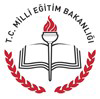 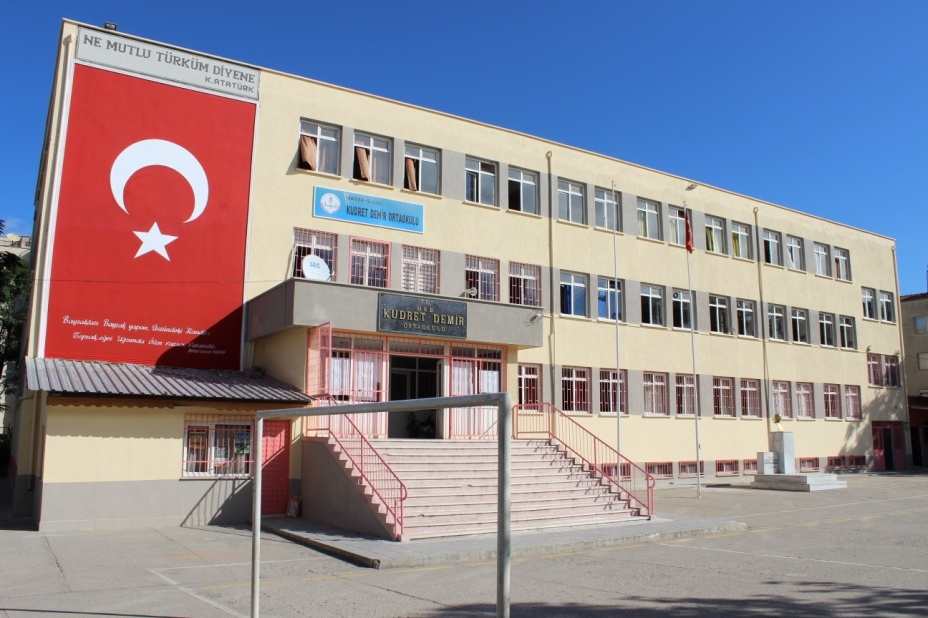 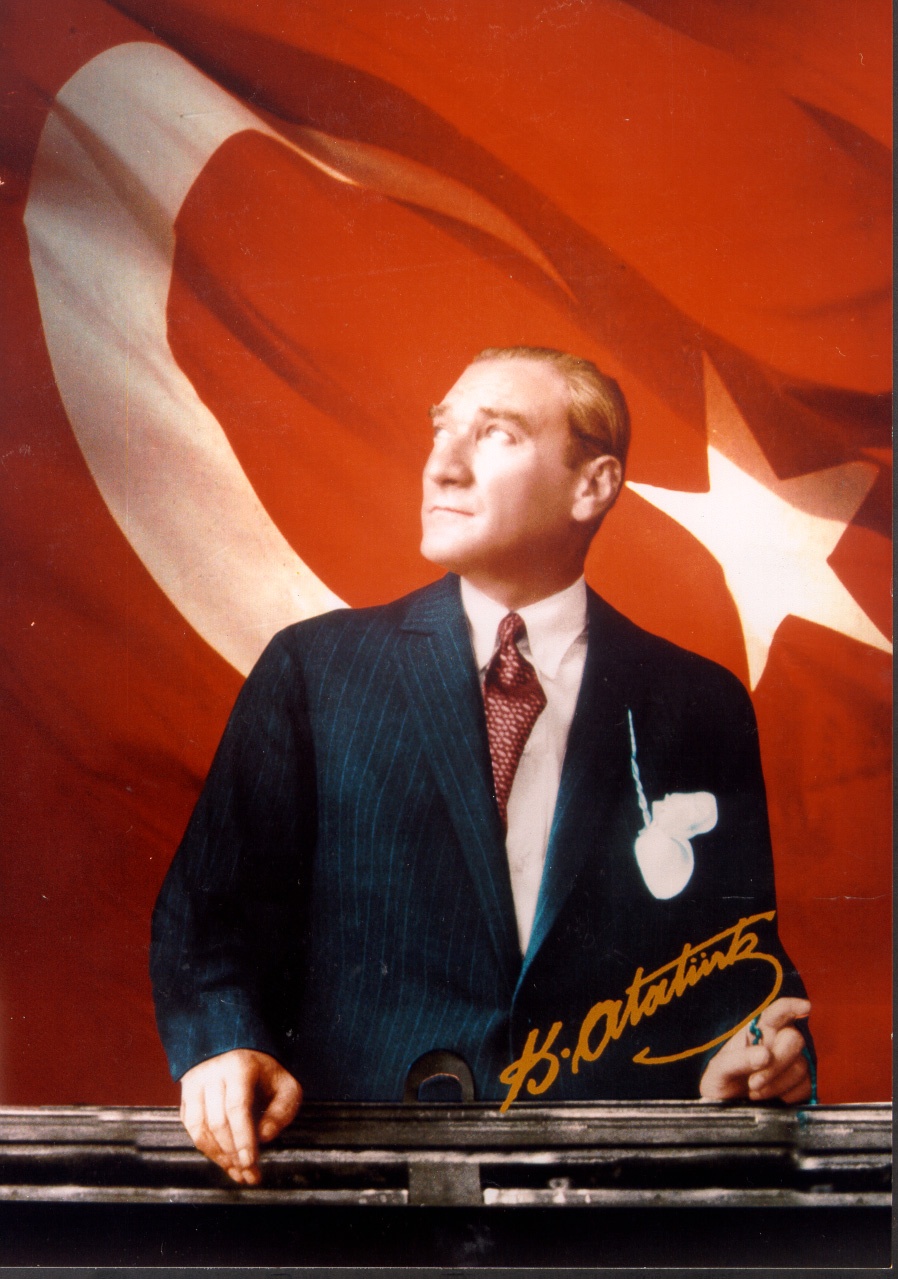 İstiklal Marşı                                                         Korkma, sönmez bu şafaklarda yüzen al sancak;Sönmeden yurdumun üstünde tüten en son ocak.O benim milletimin yıldızıdır, parlayacak;O benimdir, o benim milletimindir ancak.Çatma, kurban olayım, çehreni ey nazlı hilâl!Kahraman ırkıma bir gül! Ne bu şiddet, bu celâl?Sana olmaz dökülen kanlarımız sonra helâl...Hakkıdır, Hakk’a tapan, milletimin istiklâl!Ben ezelden beridir hür yaşadım, hür yaşarım.Hangi çılgın bana zincir vuracakmış? Şaşarım!Kükremiş sel gibiyim, bendimi çiğner aşarım.Yırtarım dağları, enginlere sığmam, taşarım.Garbın âfâkını sarmışsa çelik zırhlı duvar,Benim iman dolu göğsüm gibi serhaddim var.Ulusun korkma! Nasıl böyle bir imanı boğar,“Medeniyet!” dediğin tek dişi kalmış canavar?Arkadaş! Yurduma alçakları uğratma, sakın.Siper et gövdeni, dursun bu hâyasızca akın.Doğacaktır sana va’dettiği günler Hakk’ın...Kim bilir, belki yarın, belki yarından da yakın.Bastığın yerleri “toprak” diyerek geçme tanı:Düşün altındaki binlerce kefensiz yatanı.Sen şehit oğlusun, incitme, yazıktır, atanı;Verme, dünyaları alsan da bu cennet vatanı.Kim bu cennet vatanın uğruna olmaz ki fedâ?Şühedâ fışkıracak toprağı sıksan, şühedâ!Cânı, cânânı, bütün varımı alsın da Huda,Etmesin tek vatanımdan beni dünyada cüdâ.Ruhumun senden, İlâhî şudur ancak emeli;Değmesin mabedimin göğsüne nâmahrem eli.Bu ezanlar – ki şahadetleri dinin temeli-Ebedî yurdumun üstünde benim inlemeli.O zaman vecd ile bin secde eder – varsa – taşım,Her cerîhamdan, ilâhî, boşanıp kanlı yaşım,Fışkırır ruh-ı mücerred gibi yerden na’şım;O zaman yükselerek arşa değer belki başım.Dalgalan sen de şafaklar gibi ey şanlı hilâlOlsun artık, dökülen kanlarımın hepsi helâl.Ebediyen sana yok, ırkıma yok izmihlâl:Hakkıdır, hür yaşamış, bayrağımın hürriyet;                                                                           Hakkıdır, Hakk’a tapan, milletimin istiklâl!                                                                                                                                                                                                                                                                                      Mehmet Akif ERSOYİÇİNDEKİLERSAYFA NOSUNUŞGİRİŞBÖLÜM: STRATEJİK PLAN HAZIRLIK PROGRAMIAmaçKapsamYasal DayanakÜst Kurul ve Stratejik Plan EkibiÇalışma TakvimiBÖLÜM: DURUM ANALİZİTarihsel GelişimMevzuat Analizi Faaliyet Alanları, Ürün ve HizmetlerPaydaş AnaliziKurum İçi Analiz Örgütsel Yapıİnsan KaynaklarıTeknolojik DüzeyMali Kaynaklarİstatistikî VerilerÇevre Analizi PEST-E Analizi Üst Politika BelgeleriGZFT AnaliziSorun AlanlarıBÖLÜM: GELECEĞE YÖNELİMMisyon Vizyon Temel Değerler ve İlkelerTemalarAmaçlarHedeflerPerformans GöstergeleriFaaliyet/Projeler ve MaliyetlendirmeEylem PlanlarıStratejilerBÖLÜM: İZLEME ve DEĞERLENDİRME Raporlamaİzleme RaporlarıFaaliyet Raporları      EKLERKURUM KİMLİK BİLGİSİKURUM KİMLİK BİLGİSİKurum Adı KUDRET DEMİR ORTAOKULUKurum Statüsü Kamu                                           ÖzelKurumda Çalışan Personel SayısıYönetici               : 2Öğretmen           : 33Memur                :  1Hizmetli               : 1Öğrenci SayısıÖğretim Şekli  Normal                  İkiliKURUM İLETİŞİM BİLGİLERİKURUM İLETİŞİM BİLGİLERİKurum Telefonu / FaxTel. : 236 71 51544 - 45Faks :***Kurum Web Adresihttp://www.kudretdemir.k12.trMail Adresi730359@meb.k12.tr     Kurum Adresi Mahalle        : Aksoy Mh.208 SK. NO :3 Posta Kodu :  45300 İlçe               :  Manisa İli                  :  SalihliKurum Müdürü İlker ATALAY                                         GSM Tel: 5063007584Kurum Müdür YardımcılarıMüdür Yard  : Muzaffer TOSUN GSM Tel: 5053594751     Okulumuzda / kurumumuzda, toplumdan gelen talepleri dikkate alan, katılımcılığı önemseyen, hedeflerini netleştirmiş, hesap veren, şeffaf ve etkin bir yönetim anlayışı oluşturmak.    Bu stratejik plan dokümanı Kudret Demir Ortaokulu’nun durum analizi değerlendirmeleri doğrultusunda, 2015–2019 yıllarında geliştireceği amaç, hedef ve stratejileri kapsamaktadır.SIRA NO                     DAYANAĞIN ADI15018 yılı Kamu Mali Yönetimi ve Kontrol Kanunu2Milli Eğitim Bakanlığı Strateji Geliştirme Başkanlığının 2013/26 Nolu Genelgesi3Milli Eğitim Bakanlığı 2015-2019 Stratejik Plan Hazırlık ProgramıSTRATEJİK PLAN ÜST KURULUSTRATEJİK PLAN ÜST KURULUSTRATEJİK PLAN ÜST KURULUSIRA NOADI SOYADI                      GÖREVİ1İlker ATALAYOKUL MÜDÜRÜ2Muzaffer TOSUNMÜDÜR YARDIMCISI3İhsan GÖKOĞLANÖĞRETMEN4Ayşe KOCAKURTOKUL AİLE BİRLİĞİ BAŞKANI5Seçil ETİOKUL AİLE BİRLİĞİ YÖNETİM KURULU ÜYESİSTRATEJİK PLANLAMA EKİBİSTRATEJİK PLANLAMA EKİBİSTRATEJİK PLANLAMA EKİBİSIRA NOADI SOYADI                      GÖREVİ1Muzaffer TOSUNMÜDÜR YARDIMCISI 2İhsan GÖKOĞLANÖĞRETMEN3Gülfidan ARABACIÖĞRETMEN4Hüseyin BİLGİNÖĞRETMEN5Mahmut ŞANVERÖĞRETMEN6Yasemin GÜNDÜZÖĞRETMEN7Seçil ETİGÖNÜLLÜ VELİ 8Seval ÖZGÜVENGÖNÜLLÜ VELİKANUNKANUNKANUNKANUNTarihSayıNoAdı23/07/196512056657Devlet Memurları Kanunu24/10/2003252694982Bilgi Edinme Hakkı KanunuYÖNETMELİKYÖNETMELİKYÖNETMELİKYayımlandığı Resmi Gazete/Tebliğler DergisiYayımlandığı Resmi Gazete/Tebliğler DergisiAdıTarihSayıAdı12/10/201328793 Milli Eğitim Bakanlığı Personelinin Görevde Yükselme, Unvan Değişikliği ve Yer Değiştirme Suretiyle Atanması Hakkında YönetmelikYÖNERGEYÖNERGEYÖNERGEYayınYayınAdıTarihSayıAdı25/10/20133087071 Milli Eğitim Bakanlığı Ortaöğretim Kurumlarına Geçiş YönergesiÖğrenci kayıt, kabul ve devam işleriEğitim hizmetleri Öğrenci başarısının değerlendirilmesiÖğretim hizmetleriSınav işleriToplum hizmetleriSınıf geçme işleriKulüp çalışmalarıÖğrenim belgesi düzenleme işleriDiplomaPersonel işleriSosyal, kültürel ve sportif etkinliklerÖğrenci davranışlarının değerlendirilmesiBurs hizmetleriÖğrenci sağlığı ve güvenliğiYurt hizmetleriOkul çevre ilişkileriBilimsel araştırmalarRehberlikYaygın eğitim Staj çalışmalarıMezunlar (öğrenci)FAALİYET ALANI: EĞİTİM FAALİYET ALANI: YÖNETİM İŞLERİHizmet–1 Rehberlik HizmetleriVeli    Öğrenci   Öğretmen………….Hizmet–1 Öğrenci işleri hizmetiKayıt- Nakil işleri     Devam-devamsızlık     Sınıf geçme vb……..Hizmet–2 Sosyal-Kültürel Etkinlikler Halk oyunları    Koro      Satranç ………..Hizmet–2 Öğretmen işleri hizmetiDerece terfi    Hizmet içi eğitim     Özlük hakları……….Hizmet–3 Spor EtkinlikleriFutbol,    Voleybol   Atletizm    Güreş……………………….…………….……………………………….Hizmet–4 İzcilik Etkinlikleri…….…………………FAALİYET ALANI: ÖĞRETİMFAALİYET ALANI: MESLEK EDİNDİRMEHizmet–1 Müfredatın işlenmesi………..…………………Hizmet–2 KurslarYetiştirme     Hazırlama   Etüt……………………………..……………………..Hizmet- 3 Proje çalışmalarıAB Projeleri     Sosyal Projeler     Fen Projeleri…….…………………….……………….FAALİYET ALANI: …………..FAALİYET ALANI: …………..…………………………………………………PAYDAŞLARİÇ PAYDAŞLARDIŞ PAYDAŞLARYARARLANICIYARARLANICIYARARLANICIPAYDAŞLARÇalışanlar, BirimlerTemel OrtakStratejik ortakTedarikçiMüşteri, hedef kitleMilli Eğitim BakanlığıxMillî Eğitim BakanlığıxValilikxMilli Eğitim Müdürlüğü Çalışanlarıxİlçe Milli Eğitim MüdürlüklerixOkullar ve Bağlı KurumlarxÖğretmenler ve Diğer ÇalışanlarxÖğrenciler ve VelilerxOkul Aile BirliğixÜniversitexÖzel İdarexBelediyelerxGüvenlik Güçleri (Emniyet, Jandarma)xBayındırlık ve İskân  MüdürlüğüxSosyal Hizmetler  MüdürlüğüxGençlik ve Spor MüdürlüğüxSağlık MüdürlüğüxKültür MüdürlüğüxHayırseverlerxSivil Toplum ÖrgütlerixMedyaxİşveren kuruluşlarxMuhtarlıklarxTurizm uygulama otellerixSanayi ve Ticaret Odalarıx…………………………….PAYDAŞLARİÇ PAYDAŞDIŞ PAYDAŞHİZMET ALANNEDEN PAYDAŞPaydaşın Kurum Faaliyetlerini Etkileme DerecesiPaydaşın Taleplerine Verilen ÖnemPaydaşın Taleplerine Verilen ÖnemSonuçPAYDAŞLARİÇ PAYDAŞDIŞ PAYDAŞHİZMET ALANNEDEN PAYDAŞTam  5" "Çok  4", "Orta  3", "Az  2", "Hiç  1"Tam  5" "Çok  4", "Orta  3", "Az  2", "Hiç  1"Tam  5" "Çok  4", "Orta  3", "Az  2", "Hiç  1"SonuçPAYDAŞLARİÇ PAYDAŞDIŞ PAYDAŞHİZMET ALANNEDEN PAYDAŞ1,2,3 İzle
4,5 Bilgilendir1,2,3 İzle
4,5 Bilgilendir1,2,3 Gözet4,5 Birlikte Çalış Sonuçİlçe Milli Eğitim Müdürlüğü XAmaçlarımıza Ulaşmada Destek İçin İş birliği İçinde Olmamız Gereken Kurum 555Bilgilendir, Birlikte çalış Veliler XXDoğrudan ve Dolaylı Hizmet Alan 444Bilgilendir, Birlikte çalışOkul Aile Birliği XXAmaçlarımıza Ulaşmada Destek İçin İş birliği İçinde Olmamız Gereken Kurum555Bilgilendir, Birlikte çalış Öğrenciler XXVaroluş sebebimiz 555Bilgilendir, Birlikte Çalış Mahalle Muhtarı XXAmaçlarımıza Ulaşmada Destek İçin İş birliği İçinde Olmamız Gereken Kurum112İzle, Gözet Sağlık Ocağı XXAmaçlarımıza Ulaşmada Destek İçin İş birliği İçinde Olmamız Gereken Kurum224İzle, Birlikte Çalış Sıra
NoGöreviErkekKadınToplam1Müdür112Müdür Yrd.11Eğitim Düzeyi2015 Yılı İtibari İle2015 Yılı İtibari İleEğitim DüzeyiKişi Sayısı%Ön LisansLisans2%66Yüksek Lisans1%34Yaş Düzeyleri2015 Yılı İtibari İle2015 Yılı İtibari İleYaş DüzeyleriKişi Sayısı%20-3030-401%7040-5050+...1%30Hizmet SüreleriKişi Sayısı 1-3 Yıl4-6 Yıl7-10 Yıl11-15 Yıl16-20 Yıl121+....... üzeri1OKUL MÜDÜRÜ İLKER ATALAYFaaliyet AdıBaşlangıç TarihiBitiş Tarihiİlgili BirimFaaliyet TürüKatılım TürüOKUL MÜDÜRÜ İLKER ATALAYİNTEL ÖĞRETMEN PROĞRAMI TEMEL KURSU KARMA EĞİTİM MODELİ29.3.201026.4.2010İl Milli Eğitim MüdürlüğüKursKursiyerOKUL MÜDÜRÜ İLKER ATALAYBİLİŞİM TEKNOLOJİLERİ İLE PROJE HAZIRLAMA KURSU II.KADEME21.3.201125.3.2011İl Milli Eğitim MüdürlüğüKursKursiyerOKUL MÜDÜRÜ İLKER ATALAYÖZEL EĞİTİM SEMİNERİ23.6.200827.6.2008İl Milli Eğitim MüdürlüğüSeminerKursiyerOKUL MÜDÜRÜ İLKER ATALAYTOPLAM KALİTE YÖNETİMİ UYGULAMALARI SEMİNERİ24.3.201026.3.2010İl Milli Eğitim MüdürlüğüSeminerKursiyerOKUL MÜDÜRÜ İLKER ATALAYTOPYEKÜN SAVUNMA SİVİL HİZMETLERİ EĞİTİM SEMİNERİ5.4.20106.4.2010İl Milli Eğitim MüdürlüğüSeminerKursiyerOKUL MÜDÜRÜ İLKER ATALAYİLKÖĞRETİM KURUMLARI STANDARTLARI SEMİNERİ9.3.201111.3.2011İl Milli Eğitim MüdürlüğüSeminerKursiyerOKUL MÜDÜRÜ İLKER ATALAYOKUL YÖNETİCİLERİ UZAKTAN EĞİTİM FAALİYETİ4.6.20128.6.2012İl Milli Eğitim MüdürlüğüSeminerKursiyerOKUL MÜDÜRÜ İLKER ATALAYBranşa Uyum Semineri2.9.20134.9.2013İl Milli Eğitim MüdürlüğüSeminerKursiyerOKUL MÜDÜRÜ İLKER ATALAYFatih Projesi Bilişim Teknolojilerinin ve İnternetin Bilinçli, Güvenli Kullanımı Semineri4.3.20145.3.2014İl Milli Eğitim MüdürlüğüSeminerKursiyerOKUL MÜDÜRÜ İLKER ATALAYÖlçme ve Değerlendirme Farkındalık Semineri25.3.201427.3.2014İl Milli Eğitim MüdürlüğüSeminerKursiyerMÜDÜR YARD. MUZAFFER TOSUNFaaliyet AdıBaşlangıç TarihiBitiş Tarihiİlgili BirimFaaliyet TürüKatılım TürüMÜDÜR YARD. MUZAFFER TOSUNİntel Öğretmen Programı Temel Kursu (Karma Eğitim Modeli)31.5.201025.6.2010İl Milli Eğitim MüdürlüğüKursKursiyerMÜDÜR YARD. MUZAFFER TOSUNOkullarda İlk Yardım-İlk Müdahale Semineri15.9.200819.9.2008İl Milli Eğitim MüdürlüğüSeminerKursiyerMÜDÜR YARD. MUZAFFER TOSUNİlköğretim Kurumları Standartları Semineri14.3.201116.3.2011İl Milli Eğitim MüdürlüğüSeminerKursiyerMÜDÜR YARD. MUZAFFER TOSUNOkul Yöneticileri Uzaktan Eğitim Programı Semineri4.6.20128.6.2012İl Milli Eğitim MüdürlüğüSeminerKursiyerMÜDÜR YARD. MUZAFFER TOSUNFatih Projesi Bilişim Teknolojilerinin ve İnternetin Bilinçli, Güvenli Kullanımı Semineri24.12.201325.12.2013İl Milli Eğitim MüdürlüğüSeminerKursiyerMÜDÜR YARD. MUZAFFER TOSUNÖlçme ve Değerlendirme Farkındalık Semineri13.5.201415.5.2014İl Milli Eğitim MüdürlüğüSeminerKursiyerMÜDÜR YARD. MUZAFFER TOSUNAfet ve Acil Durum Hazırlık Uygulamaları Semineri28.5.201429.5.2014İl Milli Eğitim MüdürlüğüSeminerKursiyerS.NAdı Soyadı Branşı1MUSTAFA ALPASLANTÜRKÇE2MAHMUT ŞANVERTÜRKÇE3FATMA AYDOĞDUTÜRKÇE4EMİNE KOCAMANTÜRKÇE5EMİNE ÇOBANOĞLUMATEMATİK6EMİNE KARAGÖZMATEMATİK7HÜSEYİN BİLGİNMATEMATİK8TAYFUN KÖSEHANMATEMATİK9METİN KARAKOÇMATEMATİK10ASIM KÖSEFEN11METİN AVCIFEN12ŞEVENT BATARFEN13SEVGİ HELVAFEN14EMEL YAVUZSOSYAL BİL.15YASEMİN GÜRSUSOSYAL BİL.16ŞENAY KAYMAKİNGİLİZCE17NURDAN KANATLARİNGİLİZCE18EREN KARABAĞİNGİLİZCE19ELİF ÖZTÜRKİNGİLİZCE20NAZAN KARİNGİLİZCE21EMEK KOZAKOĞLUANASINIFI22ŞÜKRAN AYHANANASINIFI23MUHSİN AKBAŞDİN KÜLT.24MEHMET BARIŞDİN KÜLT.25AYŞE ZABUNRESİM26YUNUS EMRE USLUBEDEN EĞT.27CENK DİRİLBEDEN EĞT.28MEHMET BOZKURTTEKNO TAS.29GÜLFİDAN ARABACIREHBERLİK30İHSAN GÖKOĞLANREHBERLİKTOPLAMTOPLAMYaş DüzeyleriKişi Sayısı20-3030-402140-50550+...4Hizmet SüreleriKişi Sayısı 1-3 Yıl4-6 Yıl17-10 Yıl411-15 Yıl316-20 Yıl1521+... üzeri8Sıra 
NoGöreviErkekKadınEğitim DurumuHizmet YılıToplam1 Memur12Hizmetli13Sözleşmeli İşçi4Sigortalı İşçi13S.NOUNVANGÖREVLERİ1Okul müdürü   Okul müdürü; Ders okutmakKanun, tüzük, yönetmelik, yönerge, program ve emirlere uygun olarak görevlerini yürütmeye,Okulu düzene koyarDenetler.Okulun amaçlarına uygun olarak yönetilmesinden, değerlendirilmesinden ve geliştirmesinden sorumludur.Okul müdürü, görev tanımında belirtilen diğer görevleri de yapar.2Müdür başyardımcısıMüdür başyardımcısı, Ders okuturMüdürün en yakın yardımcısıdır. Müdürün olmadığı zamanlarda müdüre vekâlet eder.Okulun her türlü eğitim-öğretim, yönetim, öğrenci, personel, tahakkuk, ayniyat, yazışma, eğitici etkinlikler, yatılılık, bursluluk, güvenlik, beslenme, bakım, koruma, temizlik, düzen, nöbet, halkla ilişkiler gibi işleriyle ilgili olarak okul müdürü tarafından verilen görevleri yapar.Müdür başyardımcısı, görev tanımında belirtilen diğer görevleri de yapar.3Müdür yardımcısıMüdür yardımcılarıDers okutur	Okulun her türlü eğitim-öğretim, yönetim, öğrenci, personel, tahakkuk, ayniyat, yazışma, sosyal etkinlikler, yatılılık, bursluluk, güvenlik, beslenme, bakım, nöbet, koruma, temizlik, düzen, halkla ilişkiler gibi işleriyle ilgili olarak okul müdürü tarafından verilen görevleri yaparMüdür yardımcıları, görev tanımında belirtilen diğer görevleri de yapar. 4Öğretmenlerİlköğretim okullarında dersler sınıf veya branş öğretmenleri tarafından okutulur.Öğretmenler, kendilerine verilen sınıfın veya şubenin derslerini, programda belirtilen esaslara göre plânlamak, okutmak, bunlarla ilgili uygulama ve deneyleri yapmak, ders dışında okulun eğitim-öğretim ve yönetim işlerine etkin bir biçimde katılmak ve bu konularda kanun, yönetmelik ve emirlerde belirtilen görevleri yerine getirmekle yükümlüdürler.Sınıf öğretmenleri, okuttukları sınıfı bir üst sınıfta da okuturlar. İlköğretim okullarının 4 üncü ve 5 inci sınıflarında özel bilgi, beceri ve yetenek isteyen; beden eğitimi, müzik, görsel sanatlar, din kültürü ve ahlâk bilgisi, yabancı dil ve bilgisayar dersleri branş öğretmenlerince okutulur. Derslerini branş öğretmeni okutan sınıf öğretmeni, bu ders saatlerinde yönetimce verilen eğitim-öğretim görevlerini yapar.Okulun bina ve tesisleri ile öğrenci mevcudu, yatılı-gündüzlü, normal veya ikili öğretim gibi durumları göz önünde bulundurularak okul müdürlüğünce düzenlenen nöbet çizelgesine göre öğretmenlerin, normal öğretim yapan okullarda gün süresince, ikili öğretim yapan okullarda ise kendi devresinde nöbet tutmaları sağlanır. Yönetici ve öğretmenler; Resmî Gazete, Tebliğler Dergisi, genelge ve duyurulardan elektronik ortamda yayımlananları Bakanlığın web sayfasından takip eder.Elektronik ortamda yayımlanmayanları ise okur, ilgili yeri imzalar ve uygularlar.9.  Öğretmenler dersleri ile ilgili araç-gereç, laboratuar ve işliklerdeki eşyayı, okul kütüphanesindeki kitapları korur ve iyi kullanılmasını sağlarlar.5Yönetim işleri ve büro memuruMüdür veya müdür yardımcıları tarafından kendilerine verilen yazı ve büro işlerini yaparlar. Gelen ve giden yazılarla ilgili dosya ve defterleri tutar, yazılanların asıl veya örneklerini dosyalar ve saklar, gerekenlere cevap hazırlarlar.Memurlar, teslim edilen gizli ya da şahıslarla ilgili yazıların saklanmasından ve gizli tutulmasından sorumludurlar. Öğretmen, memur ve hizmetlilerin özlük dosyalarını tutar ve bunlarla ilgili değişiklikleri günü gününe işlerler. Arşiv işlerini düzenlerler. Müdürün vereceği hizmete yönelik diğer görevleri de yaparlar.6Yardımcı hizmetler personeliYardımcı hizmetler sınıfı personeli, okul yönetimince yapılacak plânlama ve iş bölümüne göre her türlü yazı ve dosyayı dağıtmak ve toplamak, Başvuru sahiplerini karşılamak ve yol göstermek, Hizmet yerlerini temizlemek, Aydınlatmak ve ısıtma yerlerinde çalışmak, Nöbet tutmak, Okula getirilen ve çıkarılan her türlü araç-gereç ve malzeme ile eşyayı taşıma ve yerleştirme işlerini yapmakla yükümlüdürler.Bu görevlerini yaparken okul yöneticilerine ve nöbetçi öğretmene karşı sorumludurlar.7KaloriferciKaloriferci, kalorifer dairesi ve tesisleri ile ilgili hizmetleri yapar.Kaloriferin kullanılmadığı zamanlarda okul yönetimince verilecek işleri yapar.Kaloriferci, okul müdürüne, müdür yardımcısına ve nöbetçi öğretmene karşı sorumludur.Müdürün vereceği hizmete yönelik diğer görevleri de yapar8Gece bekçisiGece bekçisi veya nöbetle gece bekçiliği yapan hizmetli, Nöbeti süresince okul bina ve eklentilerinin güvenliğini sağlamak.………………..…………………………………………………….Mevcut KapasiteMevcut KapasiteMevcut KapasiteMevcut KapasiteMevcut Kapasite Kullanımı ve PerformansMevcut Kapasite Kullanımı ve PerformansMevcut Kapasite Kullanımı ve PerformansMevcut Kapasite Kullanımı ve PerformansMevcut Kapasite Kullanımı ve PerformansMevcut Kapasite Kullanımı ve PerformansPsikolojik Danışman Norm SayısıGörev Yapan Psikolojik Danışman Sayısıİhtiyaç Duyulan Psikolojik Danışman SayısıGörüşme Odası SayısıDanışmanlık Hizmeti AlanDanışmanlık Hizmeti AlanDanışmanlık Hizmeti AlanRehberlik Hizmetleri İle İlgili Düzenlenen Eğitim/Paylaşım Toplantısı Vb. Faaliyet SayısıRehberlik Hizmetleri İle İlgili Düzenlenen Eğitim/Paylaşım Toplantısı Vb. Faaliyet SayısıRehberlik Hizmetleri İle İlgili Düzenlenen Eğitim/Paylaşım Toplantısı Vb. Faaliyet SayısıPsikolojik Danışman Norm SayısıGörev Yapan Psikolojik Danışman Sayısıİhtiyaç Duyulan Psikolojik Danışman SayısıGörüşme Odası SayısıÖğrenci SayısıÖğretmen SayısıVeli SayısıÖğretmenlere YönelikÖğrencilere YönelikVelilere Yönelik2202690276906206Araç-Gereçler2012-132013-142014-15İhtiyaçBilgisayar4043Yazıcı1010Tarayıcı55Fotokopi mak22Tepegöz00Projeksiyon2021Televizyon22İnternet bağlantısıVAR    VARFen LaboratuvarıYOK1Bilgisayar Lab.VAR1FaxYOKYOKVideoYOKYOKDVD PlayerYOKYOKFotoğraf makinesiYOK1Kamera YOKYOKOkul/kurumun İnternet sitesiVARVARDiğer araç-gereçler4040Fiziki MekânVarYokAdediİhtiyaçÖğretmen Çalışma Odasıx1Ekipman Odasıx1Kütüphanex1Rehberlik Servisix2Resim Odasıx1Müzik Odasıx1Çok Amaçlı SalonxEv Ekonomisi Odasıxİş ve Teknik AtölyesixBilgisayar laboratuvarıx1YemekhanexSpor SalonuxOtoparkx1Spor Alanlarıx2Kantinx1Fen Bilgisi Laboratuarı x1Atölyelerx1Bölümlere Ait DepoxBölüm LaboratuarlarıxBölüm Yönetici Odalarıx2Bölüm Öğrt. OdasıxTeknisyen OdasıxBölüm DersliğixArşiv x………… Kaynaklar201420152016201720182019Genel Bütçe Okul aile Birliği 300003000030000300003000030000Kira Gelirleri 275002750027500275002750027500Döner Sermaye Vakıf ve Dernekler Dış Kaynak/Projeler Diğer …….. TOPLAM 575005750057500575005750057500YILLAR201120112012201220132013HARCAMA KALEMLERİGELİRGİDERGELİRGİDERGELİRGİDERTemizlik65596478360685100005820510000Küçük onarım6559610000606859200582058900Bilgisayar harcamaları65596147756068558205Büro makinaları harcamaları6559610500606855820511500Telefon65596900606851800582052000Yemek65596-6068558205Sosyal faaliyetler6559680060685582052000Kırtasiye65596370060685187005820520000Vergi harç vs655966068558205 …………..65596180006068523500582053805GENEL654586320058195ÖĞRETMENÖĞRENCİÖĞRENCİÖĞRENCİOKULToplam öğretmen sayısıÖğrenci sayısıÖğrenci sayısıToplam öğrenci sayısıÖğretmen başına düşen öğrenci sayısıToplam öğretmen sayısıKızErkekToplam öğrenci sayısıÖğretmen başına düşen öğrenci sayısı275169025                                                  Öğrenci Sayısına İlişkin Bilgiler (Geçmiş Yıllar)                                                  Öğrenci Sayısına İlişkin Bilgiler (Geçmiş Yıllar)                                                  Öğrenci Sayısına İlişkin Bilgiler (Geçmiş Yıllar)                                                  Öğrenci Sayısına İlişkin Bilgiler (Geçmiş Yıllar)                                                  Öğrenci Sayısına İlişkin Bilgiler (Geçmiş Yıllar)                                                  Öğrenci Sayısına İlişkin Bilgiler (Geçmiş Yıllar)                                                  Öğrenci Sayısına İlişkin Bilgiler (Geçmiş Yıllar)201120112012201220132013KızErkekKızErkekKızErkek Öğrenci Sayısı301349310369335385 Toplam Öğrenci Sayısı649649679679720720Yıllara Göre Ortalama Sınıf MevcutlarıYıllara Göre Ortalama Sınıf MevcutlarıYıllara Göre Ortalama Sınıf MevcutlarıYıllara Göre Öğretmen Başına Düşen Öğrenci SayısıYıllara Göre Öğretmen Başına Düşen Öğrenci SayısıYıllara Göre Öğretmen Başına Düşen Öğrenci Sayısı201120122013201120122013323234202124Öğrencilerin Ortaöğretime Geçiş Sınavlarındaki Başarılarına İlişkin BilgilerÖğrencilerin Ortaöğretime Geçiş Sınavlarındaki Başarılarına İlişkin BilgilerÖğrencilerin Ortaöğretime Geçiş Sınavlarındaki Başarılarına İlişkin BilgilerÖğrencilerin Ortaöğretime Geçiş Sınavlarındaki Başarılarına İlişkin BilgilerÖğrencilerin Ortaöğretime Geçiş Sınavlarındaki Başarılarına İlişkin BilgilerÖğrencilerin Ortaöğretime Geçiş Sınavlarındaki Başarılarına İlişkin BilgilerÖğrencilerin Ortaöğretime Geçiş Sınavlarındaki Başarılarına İlişkin Bilgiler2011-20122011-20122012-20132012-20132013-20142013-2014KızErkekKızErkekKızErkekÖğrenci Sayısı454055617081Sınava Giren Toplam Öğrenci Sayısı ( Kız +Erkek )8585116116134134Kazanan öğrenci sayısı68689595134134Genel Başarı Oranı ( % )808083,3383,33100100Sınıf Tekrarı Yapan Öğrenci SayısıSınıf Tekrarı Yapan Öğrenci SayısıSınıf Tekrarı Yapan Öğrenci SayısıÖğretim YılıToplam Öğrenci SayısıSınıf Tekrarı Yapan Öğrenci Sayısı2010-201163702011-201264902012-201367902013-20147200YerleşimYerleşimYerleşimToplam Alan (m2)Bina Alanı (m2)Bahçe alanı (m2)35006652835Sosyal AlanlarSosyal AlanlarSosyal AlanlarTesisin adıKapasitesi (Kişi Sayısı)AlanıKantin2030YemekhanexxxxToplantı SalonuKonferans SalonuSeminer Salonu140100Spor TesisleriSpor TesisleriSpor TesisleriTesisin adıKapasitesi (Kişi Sayısı)Alanı Basketbol Alanı20250 Futbol Sahası20500 Kapalı Spor SalonuxxxxxxDiğerİHTİMALİHTİMALİHTİMALİHTİMALTEMEL EĞİLİMLERETKİ DEĞERLENDİRMESİETKİ DEĞERLENDİRMESİETKİ DEĞERLENDİRMESİETKİ DEĞERLENDİRMESİETKİ DEĞERLENDİRMESİİMKÂNIZDÜŞÜK İHTİMALOLABİLİRKUVVETLE İHTİMALPOLİTİK, EKONOMİK, SOSYAL, TEKNOLOJİK, EKOLOJİK, ETİKETKİSİ ÇOK OLUMSUZETKİSİ OLUMSUZETKİSİZETKİSİ OLUMLUETKİSİ ÇOK OLUMLU0123POLİTİK EĞİLİMLER-2-1035Öğrencilerin değişik ihtiyaçlarına, doğal yeteneklerine ve ilgi alanlarına odaklanmaErken eğitimin çocukların gelişimi ve örgün eğitimdeki başarıları üzerindeki önemli etkilerinin uluslar arası farkındalığındaki artışToplumun, eğitime ve öğretime erişebilirlik hakkında zorunlu eğitimi aşan beklentileriKamu yönetimi reformu çalışmalarıEğitimin yerinden yönetim anlayışına doğru değişmesiÇocukların değişik ihtiyaçlarına, doğal yeteneklerine ve ilgi alanlarına odaklanma,Çevre bilincinin oluşturulması ve desteklenmesiÇevre bilincinin oluşturulması ve desteklenmesi0123EKONOMİK EĞİLİMLER-2-1035Bilginin, refaha ve mutluluğa ulaşmada ana itici güç olarak belirmesi. Çalışanlarda değişik becerilerin ve daha fazla esnekliğin aranmasına yol açan küreselleşme ve rekabetin gittikçe arttığı ekonomiToplum kavramında, internet kullanımı sonucunda meydana gelen değişiklikler,İstihdamda geleneksel alanlardan bilgi ve hizmet sektörüne kayışVasıfsız işlerdeki düşüş ve istihdam için gerekli nitelik ve becerilerdeki artışKariyer yönü ve istihdamda değişiklikler içeren yeni kariyer yapılarıİşgücünde yarı-zamanlı işgücü oranının artmasıİHTİMALİHTİMALİHTİMALİHTİMALTEMEL EĞİLİMLERETKİ DEĞERLENDİRMESİETKİ DEĞERLENDİRMESİETKİ DEĞERLENDİRMESİETKİ DEĞERLENDİRMESİETKİ DEĞERLENDİRMESİETKİ DEĞERLENDİRMESİETKİ DEĞERLENDİRMESİETKİ DEĞERLENDİRMESİETKİ DEĞERLENDİRMESİİMKÂNIZDÜŞÜK İHTİMALOLABİLİRKUVVETLE İHTİMALPOLİTİK, EKONOMİK, SOSYAL, TEKNOLOJİK, EKOLOJİK, ETİKETKİSİ ÇOK OLUMSUZETKİSİ OLUMSUZETKİSİ OLUMSUZETKİSİ OLUMSUZETKİSİ OLUMSUZETKİSİZETKİSİ OLUMLUETKİSİ ÇOK OLUMLUETKİSİ ÇOK OLUMLU0123SOSYAL EĞİLİMLER-2-1-1-1-10355İl içi ve iller arası göçler dolayısıyla artan okul çağındaki çocuk sayısıKentlerin hızla genişlemesi, tesisleşmesi ve bunun yol açtığı yeni okullara olan talebin artmasıBazı kırsal ve uzak bölgelerdeki nüfusun azalmasıYeni istihdam tarzları, artan hareketlilik ve yoksulluktaki yeni yoğunlaşma etkisiyle değişen aile yapısı ve sosyal yapıBirçok geleneksel sosyal yapının etkisinin azalması0123TEKNOLOJİK EĞİLİMLER-2-1-1-1-10355Teknolojinin ilerlemesinin ve benimsenmesinin artmasıTeknolojinin ilerlemesinin ve benimsenmesinin artmasıBilginin hızlı üretimi, erişilebilirlik ve kullanılabilirliğinin gelişmesiTeknolojinin sağladığı yeni öğrenme ve etkileşim/paylaşım imkânlarıTeknolojinin kullanım amacına yönelik tehditler0123EKOLOJİK EĞİLİMLER-2-2-1-100335Ekolojik yaşamın benimsenmesiBilginin doğal yaşamda paylaşımı Doğal kaynakların korunması için yapılan çalışmalar, 0123ETİK EĞİLİMLER-2-2-1-100335Mesleki Etik Kurallarının BenimsenmesiGelenek ve Göreneklerin korunmasıEtik olarak beklentilerimizin cevaplanmasıSIRA NO                     REFERANS KAYNAĞININ ADI110. Kalkınma Planı 2TÜBİTAK Vizyon 2023 Eğitim ve İnsan Kaynakları Sonuç Raporu ve Strateji Belgesi35018 yılı Kamu Mali Yönetimi ve Kontrol Kanunu4Kamu İdarelerinde Stratejik Planlamaya İlişkin Usul ve Esaslar Hakkında Yönetmelik5Devlet Planlama Teşkilatı Kamu İdareleri İçin Stratejik Planlama Kılavuzu (2006)6Milli Eğitim Bakanlığı 2015-2019 Stratejik Plan Hazırlık Programı7Milli Eğitim Bakanlığı Stratejik Plan Durum Analizi Raporu861. Hükümet Programı961. Hükümet Eylem Planı10Milli Eğitim Bakanlığı Strateji Geliştirme Başkanlığının 2013/26 Nolu GenelgesiGüçlü YönlerZayıf YönlerOkulumuz akademik açıdan oldukça başarılıdır.Oturmuş,alanında uzman öğretmen kadrosuna sahiptir,Okul sosyo ekonomik açıdan nezih bir mahallededirOkul aile öğrenci işbirliği kuvvetlidir.Veliler okulu sahiplenmektedir.Okulumuzdaki sınıfların donanımları ve fiziksel imkanlarıOkul koridorları ve duvarlarının dizaynıFırsatlarTehditler1- Veliler okulu sahiplenmektedir.Bu okulumuz için büyük bir fırsattır.Veliler Okul Aile Birliği aracılığı ile okulumuzun bütün ihtiyaçlarını karşılamaya çalışmaktadır.Okulumuzun yanında tren yolunun bulunması.Okul çıkış kapısında güvenlik personelinin bulunmaması nedeni ile dışarıdan gelebilecek tehditlere okulun açık olması.TEMA: EĞİTİM ÖĞRETİMSAM1PERFORMANS GÖSTERGELERİPERFORMANS HEDEFLERİPERFORMANS HEDEFLERİPERFORMANS HEDEFLERİPERFORMANS HEDEFLERİPERFORMANS HEDEFLERİPERFORMANS HEDEFLERİPERFORMANS HEDEFLERİPERFORMANS HEDEFLERİPERFORMANS HEDEFLERİSAM1PERFORMANS GÖSTERGELERİÖnceki YıllarÖnceki YıllarCari YılSonraki Yıl HedefleriSonraki Yıl HedefleriSonraki Yıl HedefleriSonraki Yıl HedefleriSonraki Yıl HedefleriSP Dönemi HedefiSH2PERFORMANS GÖSTERGELERİ20122013201420152016201720182019SP Dönemi HedefiPG1.2.1.Tüm sınıflara her dönem en az 1 kez etkili öğrenme yöntemleri hakkında seminer vermekFAALİYET VEYA PROJELERSorumlu
 Birim/Şube/KişiBaşlama veBitiş TarihiMALİYETMALİYETMALİYETMALİYETMALİYETMALİYETFAALİYET VEYA PROJELERSorumlu
 Birim/Şube/KişiBaşlama veBitiş Tarihi2015(TL)2016(TL)2017(TL)2018(TL)2019(TL)Toplam(TL)Etkili öğrenme yöntemleri hakkında seminer çalışması yapılmasıRehberlik Servisi01.01.2015—01.01.2019100100100100100500TEMA: EĞİTİM ÖĞRETİMSAM2PERFORMANS GÖSTERGELERİPERFORMANS HEDEFLERİPERFORMANS HEDEFLERİPERFORMANS HEDEFLERİPERFORMANS HEDEFLERİPERFORMANS HEDEFLERİPERFORMANS HEDEFLERİPERFORMANS HEDEFLERİPERFORMANS HEDEFLERİPERFORMANS HEDEFLERİSAM2PERFORMANS GÖSTERGELERİÖnceki YıllarÖnceki YıllarCari YılSonraki Yıl HedefleriSonraki Yıl HedefleriSonraki Yıl HedefleriSonraki Yıl HedefleriSonraki Yıl HedefleriSP Dönemi HedefiSH1PERFORMANS GÖSTERGELERİ20122013201420152016201720182019SP Dönemi HedefiPG2.1.1.8.Sınıf öğrencilerimizin ortak sınavlardan almış oldukları ders bazındaki not ortalamalarını %5 arttırmakFAALİYET VEYA PROJELERSorumlu
 Birim/Şube/KişiBaşlama veBitiş TarihiMALİYETMALİYETMALİYETMALİYETMALİYETMALİYETFAALİYET VEYA PROJELERSorumlu
 Birim/Şube/KişiBaşlama veBitiş Tarihi2015(TL)2016(TL)2017(TL)2018(TL)2019(TL)Toplam(TL)Okulumuzda her dönem en az 3 Türkiye geneli deneme sınavı uygulanması.Başarıyı Gel.Ekibi01.01.2015—01.01.20165000500050005000500025000TEMA: EĞİTİM ÖĞRETİMSAM1PERFORMANS GÖSTERGELERİPERFORMANS HEDEFLERİPERFORMANS HEDEFLERİPERFORMANS HEDEFLERİPERFORMANS HEDEFLERİPERFORMANS HEDEFLERİPERFORMANS HEDEFLERİPERFORMANS HEDEFLERİPERFORMANS HEDEFLERİPERFORMANS HEDEFLERİSAM1PERFORMANS GÖSTERGELERİÖnceki YıllarÖnceki YıllarCari YılSonraki Yıl HedefleriSonraki Yıl HedefleriSonraki Yıl HedefleriSonraki Yıl HedefleriSonraki Yıl HedefleriSP Dönemi HedefiSH3PERFORMANS GÖSTERGELERİ20122013201420152016201720182019SP Dönemi HedefiPG1.3.1.Akademik başarısı düşük öğrencilerle dönemde en az 2 kez birebir görüşmelerin yapılması.FAALİYET VEYA PROJELERSorumlu
 Birim/Şube/KişiBaşlama veBitiş TarihiMALİYETMALİYETMALİYETMALİYETMALİYETMALİYETFAALİYET VEYA PROJELERSorumlu
 Birim/Şube/KişiBaşlama veBitiş Tarihi2015(TL)2016(TL)2017(TL)2018(TL)2019(TL)Toplam(TL)Akademik başarısı düşük öğrencilerle dönemde en az 2 kez birebir görüşmelerin yapılması.Reherlik Servisi01.01.2015—01.01.2016101010101050Kaynaştırma eğitimine tabi öğrencilerimiz ve velileri ile görüşmeler yaparak gelişimlerinin yakından takip edilmesiReherlik Servisi01.01.2015—01.01.2016101010101050TEMA: EĞİTİM ÖĞRETİMSAM3PERFORMANS GÖSTERGELERİPERFORMANS HEDEFLERİPERFORMANS HEDEFLERİPERFORMANS HEDEFLERİPERFORMANS HEDEFLERİPERFORMANS HEDEFLERİPERFORMANS HEDEFLERİPERFORMANS HEDEFLERİPERFORMANS HEDEFLERİPERFORMANS HEDEFLERİSAM3PERFORMANS GÖSTERGELERİÖnceki YıllarÖnceki YıllarCari YılSonraki Yıl HedefleriSonraki Yıl HedefleriSonraki Yıl HedefleriSonraki Yıl HedefleriSonraki Yıl HedefleriSP Dönemi HedefiSH1PERFORMANS GÖSTERGELERİ20122013201420152016201720182019SP Dönemi HedefiPG3.1.1.Öğrenci başına düşen kitap okuma sayısını % 25 arttırmakFAALİYET VEYA PROJELERSorumlu
 Birim/Şube/KişiBaşlama veBitiş TarihiMALİYETMALİYETMALİYETMALİYETMALİYETMALİYETFAALİYET VEYA PROJELERSorumlu
 Birim/Şube/KişiBaşlama veBitiş Tarihi2015(TL)2016(TL)2017(TL)2018(TL)2019(TL)Toplam(TL)Sınıf kitaplıklarına kitap kazandırılmasıTürkçe Zümresi01.01.2015—01.01.20195005005005005002500Okuyan okullar projesi kapsamında okul bünyesinde en çok okuyan öğrencinin ödüllendirilmesiTürkçe Zümresi01.01.2015—01.01.2019500500500500500500Okul dergisinin çıkarılmasıTürkçe Zümresi01.01.2015—01.01.2019100010001000100010005000TEMA: EĞİTİM ÖĞRETİMSAM3PERFORMANS GÖSTERGELERİPERFORMANS HEDEFLERİPERFORMANS HEDEFLERİPERFORMANS HEDEFLERİPERFORMANS HEDEFLERİPERFORMANS HEDEFLERİPERFORMANS HEDEFLERİPERFORMANS HEDEFLERİPERFORMANS HEDEFLERİPERFORMANS HEDEFLERİSAM3PERFORMANS GÖSTERGELERİÖnceki YıllarÖnceki YıllarCari YılSonraki Yıl HedefleriSonraki Yıl HedefleriSonraki Yıl HedefleriSonraki Yıl HedefleriSonraki Yıl HedefleriSP Dönemi HedefiSH1PERFORMANS GÖSTERGELERİ20122013201420152016201720182019SP Dönemi HedefiPG3.1.1.Senede en az 1 kez  motivasyon ve amaç belirleme gezilerinin düzenlenmesi.FAALİYET VEYA PROJELERSorumlu
 Birim/Şube/KişiBaşlama veBitiş TarihiMALİYETMALİYETMALİYETMALİYETMALİYETMALİYETFAALİYET VEYA PROJELERSorumlu
 Birim/Şube/KişiBaşlama veBitiş Tarihi2015(TL)2016(TL)2017(TL)2018(TL)2019(TL)Toplam(TL)Okulumuz öğrencilerin üst öğrenim kurumlarını tanımaları ve motivasyonlarını canlı tutmak amacı ile lise tanıtım gezilerinin düzenlenmesiGezi KoluRehberlik Servisi01.01.2015—01.01.2019100100100100100500Çeşitli sektörlerde çalışma yapan büyük şirketlere,ülkemizdeki büyük üniversitelere mesleki rehberlik çalışmaları kapsamında gezilerinin düzenlenmesiGezi KoluRehberlik Servisi01.01.2015—01.01.2019100100100100100500TEMA: EĞİTİM ÖĞRETİMSAM2PERFORMANS GÖSTERGELERİPERFORMANS HEDEFLERİPERFORMANS HEDEFLERİPERFORMANS HEDEFLERİPERFORMANS HEDEFLERİPERFORMANS HEDEFLERİPERFORMANS HEDEFLERİPERFORMANS HEDEFLERİPERFORMANS HEDEFLERİPERFORMANS HEDEFLERİSAM2PERFORMANS GÖSTERGELERİÖnceki YıllarÖnceki YıllarCari YılSonraki Yıl HedefleriSonraki Yıl HedefleriSonraki Yıl HedefleriSonraki Yıl HedefleriSonraki Yıl HedefleriSP Dönemi HedefiSH1PERFORMANS GÖSTERGELERİ20122013201420152016201720182019SP Dönemi HedefiPG2.1.1.Belirtilen faaliyetlerin her yıl tekrarlanması.FAALİYET VEYA PROJELERSorumlu
 Birim/Şube/KişiBaşlama veBitiş TarihiMALİYETMALİYETMALİYETMALİYETMALİYETMALİYETFAALİYET VEYA PROJELERSorumlu
 Birim/Şube/KişiBaşlama veBitiş Tarihi2015(TL)2016(TL)2017(TL)2018(TL)2019(TL)Toplam(TL)Bahçede bulunan oyun alanlarının boyanıp. düzenlenmesiOk.Çev.Güz.Ek.01.01.2015—01.01.20192502502502502501250Bahçe bitkilerinin bakımının yapılması.Ok.Çev.Güz.Ek.01.01.2015—01.01.20192002002002002001000Bahçede bulunan çöp tenekelerinin ve bankaların çoklatılıp dikkat çeken renklere boyanmasıOk.Çev.Güz.Ek.01.01.2015—01.01.2019100010001000100010005000Bahçeye doğayı temiz tutma ve koruma temalı afiş pankart ve bildirilerin asılması.Ok.Çev.Güz.Ek.01.01.2015—01.01.20195005005005005002500TEMA: EĞİTİM ÖĞRETİMSAM2PERFORMANS GÖSTERGELERİPERFORMANS HEDEFLERİPERFORMANS HEDEFLERİPERFORMANS HEDEFLERİPERFORMANS HEDEFLERİPERFORMANS HEDEFLERİPERFORMANS HEDEFLERİPERFORMANS HEDEFLERİPERFORMANS HEDEFLERİPERFORMANS HEDEFLERİSAM2PERFORMANS GÖSTERGELERİÖnceki YıllarÖnceki YıllarCari YılSonraki Yıl HedefleriSonraki Yıl HedefleriSonraki Yıl HedefleriSonraki Yıl HedefleriSonraki Yıl HedefleriSP Dönemi HedefiSH2PERFORMANS GÖSTERGELERİ20122013201420152016201720182019SP Dönemi HedefiPG2.2.1.Belirtilen faaliyetlerin her yıl tekrarlanması.FAALİYET VEYA PROJELERSorumlu
 Birim/Şube/KişiBaşlama veBitiş TarihiMALİYETMALİYETMALİYETMALİYETMALİYETMALİYETFAALİYET VEYA PROJELERSorumlu
 Birim/Şube/KişiBaşlama veBitiş Tarihi2015(TL)2016(TL)2017(TL)2018(TL)2019(TL)Toplam(TL)Okul içindeki duvarların dekoratif amaçlı boyanması.Ok.Çev.Güz.Ek.01.01.2015—01.01.20195000500050005000500025000Okul içi duvarların tablo ve resimlerle süslenmesi.Ok.Çev.Güz.Ek.01.01.2015—01.01.2019200020002000200020001000TEMA: EĞİTİM ÖĞRETİMSAM2PERFORMANS GÖSTERGELERİPERFORMANS HEDEFLERİPERFORMANS HEDEFLERİPERFORMANS HEDEFLERİPERFORMANS HEDEFLERİPERFORMANS HEDEFLERİPERFORMANS HEDEFLERİPERFORMANS HEDEFLERİPERFORMANS HEDEFLERİPERFORMANS HEDEFLERİSAM2PERFORMANS GÖSTERGELERİÖnceki YıllarÖnceki YıllarCari YılSonraki Yıl HedefleriSonraki Yıl HedefleriSonraki Yıl HedefleriSonraki Yıl HedefleriSonraki Yıl HedefleriSP Dönemi HedefiSH2PERFORMANS GÖSTERGELERİ20122013201420152016201720182019SP Dönemi HedefiPG2.2.1.Her yıl bir sınıf düzeyinin imkân ve olanaklarının iyileştirilerek güncellenmesi.FAALİYET VEYA PROJELERSorumlu
 Birim/Şube/KişiBaşlama veBitiş TarihiMALİYETMALİYETMALİYETMALİYETMALİYETMALİYETFAALİYET VEYA PROJELERSorumlu
 Birim/Şube/KişiBaşlama veBitiş Tarihi2015(TL)2016(TL)2017(TL)2018(TL)2019(TL)Toplam(TL)Okulumuz sınıflarının öğrenci psikolojine uygun biçimde boyanması.Ok.Çev.Güz.Ek.01.01.2015—01.01.20193000300030003000300012000Okulumuz öğrenci sıralarının modernize edilmesi, tekli sıraların temin edilmesi,Ok.Çev.Güz.Ek.01.01.2015—01.01.20194000400040004000400016000Öğretmen masa ve sandalyesinin altına platform konulması.Ok.Çev.Güz.Ek.01.01.2015—01.01.20195005005005005002500Güneş gören sınıfların klima sistemi ile desteklenmesi (Seminer Salonu Dahil)Ok.Çev.Güz.Ek.01.01.2015—01.01.20194000400040004000400016000Zemin katta bulunan sınıfların (Seminer salonu dahil)havalandırma sistemi ile desteklenmesiOk.Çev.Güz.Ek.01.01.2015—01.01.2019100010001000100010004000KUDRET DEMİR ORTAOKULU STRATEJIK PLANI 2015 YILI EYLEM PLANIKUDRET DEMİR ORTAOKULU STRATEJIK PLANI 2015 YILI EYLEM PLANIKUDRET DEMİR ORTAOKULU STRATEJIK PLANI 2015 YILI EYLEM PLANIKUDRET DEMİR ORTAOKULU STRATEJIK PLANI 2015 YILI EYLEM PLANIKUDRET DEMİR ORTAOKULU STRATEJIK PLANI 2015 YILI EYLEM PLANIKUDRET DEMİR ORTAOKULU STRATEJIK PLANI 2015 YILI EYLEM PLANIKUDRET DEMİR ORTAOKULU STRATEJIK PLANI 2015 YILI EYLEM PLANIKUDRET DEMİR ORTAOKULU STRATEJIK PLANI 2015 YILI EYLEM PLANIKUDRET DEMİR ORTAOKULU STRATEJIK PLANI 2015 YILI EYLEM PLANIZAMANLAMA (FAALİYET-PROJELERİN BAŞLAYIŞ-BİTİŞYILI)ZAMANLAMA (FAALİYET-PROJELERİN BAŞLAYIŞ-BİTİŞYILI)ZAMANLAMA (FAALİYET-PROJELERİN BAŞLAYIŞ-BİTİŞYILI)ZAMANLAMA (FAALİYET-PROJELERİN BAŞLAYIŞ-BİTİŞYILI)ZAMANLAMA (FAALİYET-PROJELERİN BAŞLAYIŞ-BİTİŞYILI)ZAMANLAMA (FAALİYET-PROJELERİN BAŞLAYIŞ-BİTİŞYILI)ZAMANLAMA (FAALİYET-PROJELERİN BAŞLAYIŞ-BİTİŞYILI)ZAMANLAMA (FAALİYET-PROJELERİN BAŞLAYIŞ-BİTİŞYILI)ZAMANLAMA (FAALİYET-PROJELERİN BAŞLAYIŞ-BİTİŞYILI)ZAMANLAMA (FAALİYET-PROJELERİN BAŞLAYIŞ-BİTİŞYILI)ZAMANLAMA (FAALİYET-PROJELERİN BAŞLAYIŞ-BİTİŞYILI)ZAMANLAMA (FAALİYET-PROJELERİN BAŞLAYIŞ-BİTİŞYILI)ZAMANLAMA (FAALİYET-PROJELERİN BAŞLAYIŞ-BİTİŞYILI)ZAMANLAMA (FAALİYET-PROJELERİN BAŞLAYIŞ-BİTİŞYILI)ZAMANLAMA (FAALİYET-PROJELERİN BAŞLAYIŞ-BİTİŞYILI)ZAMANLAMA (FAALİYET-PROJELERİN BAŞLAYIŞ-BİTİŞYILI)ZAMANLAMA (FAALİYET-PROJELERİN BAŞLAYIŞ-BİTİŞYILI)Amaç NoSTRATEJİK AMAÇLARSTRATEJİK HEDEFLERFAALİYETLER VEYA PROJELERMEVCUT DURUMPERFORMANS GÖSTERGELERİSORUMLU KİŞİLERBÜTÇEKAYNAKLAROCAKŞUBATMARTNİSANMAYISHAZİRANTEMMUZAĞUSTOSEYLÜLEKİMKASIMARALIK20162017201820191Okulumuz öğrencilerinin akademik başarı düzeylerini arttırmak.SH 1,1:
Okulumuz öğrenci ve velilerinin etkili öğrenme yöntemleri hakkında bilgilendirmek.Etkili öğrenme yöntemleri hakkında seminer çalışması yapılmasıRehberlik faaliyetleri kapsamında yürütülmektedir.Tüm sınıflara her dönem en az 1 kez etkili öğrenme yöntemleri hakkında seminer vermekxxxx X X X X1Okulumuz öğrencilerinin akademik başarı düzeylerini arttırmak.SH 1,2:
Okulumuz öğrencilerinin test becerilerini arttırarak sınavlardaki performanslarını arttırmak.Okulumuzda her dönem en az 3 Türkiye geneli deneme sınavı uygulanması.Okulumuzda deneme sınavları her yıl uygulanır.öğrencilerimizin ortak sınavlardan almış oldukları ders bazındaki not ortalamalarını %5 arttırmakxxxxxx X X XX 1Okulumuz öğrencilerinin akademik başarı düzeylerini arttırmak.SH 1,3:
Okulumuz akademik başarısı düşük öğrencilere gelişimlerini hızlandıracak müdahaleyi planlamakAkademik başarısı düşük öğrencilerle dönemde en az 2 kez birebir görüşmelerin yapılması.Rehberlik faaliyetleri kapsamında yürütülmektedir.Akademik başarısı düşük öğrencilerle dönemde en az 2 kez birebir görüşmelerin yapılması.xxxxxxxX  X XX 1Okulumuz öğrencilerinin akademik başarı düzeylerini arttırmak.SH 1,3:
Okulumuz akademik başarısı düşük öğrencilere gelişimlerini hızlandıracak müdahaleyi planlamakKaynaştırma eğitimine tabi öğrencilerimiz ve velileri ile görüşmeler yaparak gelişimlerinin yakından takip edilmesiRehberlik faaliyetleri kapsamında yürütülmektedir.Akademik başarısı düşük öğrencilerle dönemde en az 2 kez birebir görüşmelerin yapılması.xxxxxxxx XX  XX 1Okulumuz öğrencilerinin akademik başarı düzeylerini arttırmak.SH 1,4:
Öğrencilerimizin okuma alışkanlıklarını geliştirmekSınıf kitaplıklarına kitaplık kazandırılmasıBelirtilen faaliyetler okumuz türkçe öğretmenleri tarafından her yıl yürütülmektedir.Öğrenci başına düşen kitap okuma sayısını % 25 arttırmakxxxxxxxxx X X X X1Okulumuz öğrencilerinin akademik başarı düzeylerini arttırmak.SH 1,4:
Öğrencilerimizin okuma alışkanlıklarını geliştirmekOkuyan okullar projesi kapsamında okul bünyesinde en çok okuyan öğrencinin ödüllendirilmesiBelirtilen faaliyetler okumuz türkçe öğretmenleri tarafından her yıl yürütülmektedir.Öğrenci başına düşen kitap okuma sayısını % 25 arttırmakxxxxxxxxxX  XX X 1Okulumuz öğrencilerinin akademik başarı düzeylerini arttırmak.SH 1,4:
Öğrencilerimizin okuma alışkanlıklarını geliştirmekOkul dergisinin çıkarılmasıBelirtilen faaliyetler okumuz türkçe öğretmenleri tarafından her yıl yürütülmektedir.Öğrenci başına düşen kitap okuma sayısını % 25 arttırmakxX  X XX 1Okulumuz öğrencilerinin akademik başarı düzeylerini arttırmak.SH 1,5:
Öğrencilerin motivasyonlarını ve ilgileri canlı tutarak, hedef belirlemelerine yardımcı olmak.Okulumuz öğrencilerin üst öğrenim kurumlarını tanımaları ve motivasyonlarını canlı tutmak amacı ile lise tanıtım gezilerinin düzenlenmesiRehberlik faaliyetleri kapsamında yürütülmektedir.Senede en az 1 kez  motivasyon ve amaç belirleme gezilerinin düzenlenmesi.xxx XX  XX 1Okulumuz öğrencilerinin akademik başarı düzeylerini arttırmak.SH 1,5:
Öğrencilerin motivasyonlarını ve ilgileri canlı tutarak, hedef belirlemelerine yardımcı olmak.Çeşitli sektörlerde çalışma yapan büyük şirketlere,ülkemizdeki büyük üniversitelere mesleki rehberlik çalışmaları kapsamında gezilerinin düzenlenmesiRehberlik faaliyetleri kapsamında yürütülmektedir.Senede en az 1 kez  motivasyon ve amaç belirleme gezilerinin düzenlenmesi.xxxxX  X XXKUDRET DEMİR ORTAOKULU STRATEJIK PLANI 2015 YILI EYLEM PLANI                                                                       KUDRET DEMİR ORTAOKULU STRATEJIK PLANI 2015 YILI EYLEM PLANI                                                                       KUDRET DEMİR ORTAOKULU STRATEJIK PLANI 2015 YILI EYLEM PLANI                                                                       KUDRET DEMİR ORTAOKULU STRATEJIK PLANI 2015 YILI EYLEM PLANI                                                                       KUDRET DEMİR ORTAOKULU STRATEJIK PLANI 2015 YILI EYLEM PLANI                                                                       KUDRET DEMİR ORTAOKULU STRATEJIK PLANI 2015 YILI EYLEM PLANI                                                                       KUDRET DEMİR ORTAOKULU STRATEJIK PLANI 2015 YILI EYLEM PLANI                                                                       KUDRET DEMİR ORTAOKULU STRATEJIK PLANI 2015 YILI EYLEM PLANI                                                                       KUDRET DEMİR ORTAOKULU STRATEJIK PLANI 2015 YILI EYLEM PLANI                                                                       ZAMANLAMA (FAALİYET-PROJELERİN BAŞLAYIŞ-BİTİŞYILI)ZAMANLAMA (FAALİYET-PROJELERİN BAŞLAYIŞ-BİTİŞYILI)ZAMANLAMA (FAALİYET-PROJELERİN BAŞLAYIŞ-BİTİŞYILI)ZAMANLAMA (FAALİYET-PROJELERİN BAŞLAYIŞ-BİTİŞYILI)ZAMANLAMA (FAALİYET-PROJELERİN BAŞLAYIŞ-BİTİŞYILI)ZAMANLAMA (FAALİYET-PROJELERİN BAŞLAYIŞ-BİTİŞYILI)ZAMANLAMA (FAALİYET-PROJELERİN BAŞLAYIŞ-BİTİŞYILI)ZAMANLAMA (FAALİYET-PROJELERİN BAŞLAYIŞ-BİTİŞYILI)ZAMANLAMA (FAALİYET-PROJELERİN BAŞLAYIŞ-BİTİŞYILI)ZAMANLAMA (FAALİYET-PROJELERİN BAŞLAYIŞ-BİTİŞYILI)ZAMANLAMA (FAALİYET-PROJELERİN BAŞLAYIŞ-BİTİŞYILI)ZAMANLAMA (FAALİYET-PROJELERİN BAŞLAYIŞ-BİTİŞYILI)ZAMANLAMA (FAALİYET-PROJELERİN BAŞLAYIŞ-BİTİŞYILI)ZAMANLAMA (FAALİYET-PROJELERİN BAŞLAYIŞ-BİTİŞYILI)ZAMANLAMA (FAALİYET-PROJELERİN BAŞLAYIŞ-BİTİŞYILI)ZAMANLAMA (FAALİYET-PROJELERİN BAŞLAYIŞ-BİTİŞYILI)Amaç NoSTRATEJİK AMAÇLARSTRATEJİK HEDEFLERFAALİYETLER VEYA PROJELERMEVCUT DURUMPERFORMANS GÖSTERGELERİSORUMLU KİŞİLERBÜTÇEKAYNAKLAROCAKŞUBATMARTNİSANMAYISHAZİRANTEMMUZAĞUSTOSEYLÜLEKİMKASIMARALIK20162017201820192Okulumuzun birim imkân ve teknolojik olanaklarının zenginleştirilerek; okulumuzun güzelleştirilmesi.SH 2,1:
Okul bahçesini güzelleştirilmek.Bahçede bulunan oyun alanlarının boyanıp. DüzenlenmesiOkulumuz bahçesi belirtilen faaliyetler açısından düzenlidir,bu durumun devmlılığın sağlanması açısından faaliyetlerin sürdülmesinde fayda vardır.Belirtilen faaliyetlerin her yıl tekrarlanması.xxxxxxXXXX2Okulumuzun birim imkân ve teknolojik olanaklarının zenginleştirilerek; okulumuzun güzelleştirilmesi.SH 2,1:
Okul bahçesini güzelleştirilmek.Bahçe bitkilerinin bakımının yapılması.Okulumuz bahçesi belirtilen faaliyetler açısından düzenlidir,bu durumun devmlılığın sağlanması açısından faaliyetlerin sürdülmesinde fayda vardır.Belirtilen faaliyetlerin her yıl tekrarlanması.xxxxXXXX2Okulumuzun birim imkân ve teknolojik olanaklarının zenginleştirilerek; okulumuzun güzelleştirilmesi.SH 2,1:
Okul bahçesini güzelleştirilmek.Bahçede bulunan çöp tenekelerinin ve bankaların çoklatılıp dikkat çeken renklere boyanmasıOkulumuz bahçesi belirtilen faaliyetler açısından düzenlidir,bu durumun devmlılığın sağlanması açısından faaliyetlerin sürdülmesinde fayda vardır.Belirtilen faaliyetlerin her yıl tekrarlanması.xxxxxXXXX2Okulumuzun birim imkân ve teknolojik olanaklarının zenginleştirilerek; okulumuzun güzelleştirilmesi.SH 2,1:
Okul bahçesini güzelleştirilmek.Bahçeye doğayı temiz tutma ve koruma temalı afiş pankart ve bildirilerin asılması.Okulumuz bahçesi belirtilen faaliyetler açısından düzenlidir,bu durumun devmlılığın sağlanması açısından faaliyetlerin sürdülmesinde fayda vardır.Belirtilen faaliyetlerin her yıl tekrarlanması.xxxxXXXX2Okulumuzun birim imkân ve teknolojik olanaklarının zenginleştirilerek; okulumuzun güzelleştirilmesi.SH 2,2:
Okul içi koridor ve duvarları düzenleyerek güzelleştirmek.Okul içindeki duvarların dekoratif amaçlı boyanması.Okulumuz koridor ve duvarlarının bütün faaliyetler açısından düzenlenmesi ihtiyacı vardır.Belirtilen faaliyetlerin her yıl tekrarlanması.xxxxXXXX2Okulumuzun birim imkân ve teknolojik olanaklarının zenginleştirilerek; okulumuzun güzelleştirilmesi.SH 2,2:
Okul içi koridor ve duvarları düzenleyerek güzelleştirmek.Okul içi duvarların tablo ve resimlerle süslenmesi.Okulumuz koridor ve duvarlarının bütün faaliyetler açısından düzenlenmesi ihtiyacı vardır.Belirtilen faaliyetlerin her yıl tekrarlanması.xxxxXXXX2Okulumuzun birim imkân ve teknolojik olanaklarının zenginleştirilerek; okulumuzun güzelleştirilmesi.SH 2,3:
Sınıfların imkân ve olanaklarını iyileştirerek güzelleştirmek.Okulumuz sınıflarının öğrenci psikolojine uygun biçimde boyanması.Okulumuz sınıflarının yenilenip güncelleştirilme ihtiyacı bütün faaliyetler açısından vardır.Her yıl bir sınıf düzeyinin imkân ve olanaklarının iyileştirilerek güncellenmesi.xxxXXXX2Okulumuzun birim imkân ve teknolojik olanaklarının zenginleştirilerek; okulumuzun güzelleştirilmesi.SH 2,3:
Sınıfların imkân ve olanaklarını iyileştirerek güzelleştirmek.Okulumuz öğrenci sıralarının modernize edilmesi,tekli sıraların temin edilmesi,Okulumuz sınıflarının yenilenip güncelleştirilme ihtiyacı bütün faaliyetler açısından vardır.Her yıl bir sınıf düzeyinin imkân ve olanaklarının iyileştirilerek güncellenmesi.xxxXXXX2Okulumuzun birim imkân ve teknolojik olanaklarının zenginleştirilerek; okulumuzun güzelleştirilmesi.SH 2,3:
Sınıfların imkân ve olanaklarını iyileştirerek güzelleştirmek.Öğretmen masa ve sandalyesinin altına platform konulması.Okulumuz sınıflarının yenilenip güncelleştirilme ihtiyacı bütün faaliyetler açısından vardır.Her yıl bir sınıf düzeyinin imkân ve olanaklarının iyileştirilerek güncellenmesi.xxxXXXX2Okulumuzun birim imkân ve teknolojik olanaklarının zenginleştirilerek; okulumuzun güzelleştirilmesi.SH 2,3:
Sınıfların imkân ve olanaklarını iyileştirerek güzelleştirmek.Güneş gören sınıfların klima sistemi ile desteklenmesi (Seminer Salonu Dahil)Okulumuz sınıflarının yenilenip güncelleştirilme ihtiyacı bütün faaliyetler açısından vardır.Her yıl bir sınıf düzeyinin imkân ve olanaklarının iyileştirilerek güncellenmesi.xxxXXXX2Okulumuzun birim imkân ve teknolojik olanaklarının zenginleştirilerek; okulumuzun güzelleştirilmesi.SH 2,3:
Sınıfların imkân ve olanaklarını iyileştirerek güzelleştirmek.Zemin katta bulunan sınıfların (Seminer salonu dahil)havalandırma sistemi ile desteklenmesiOkulumuz sınıflarının yenilenip güncelleştirilme ihtiyacı bütün faaliyetler açısından vardır.Her yıl bir sınıf düzeyinin imkân ve olanaklarının iyileştirilerek güncellenmesi.xxxXXTEMASTRATEJİK AMAÇ-1STRATEJİK HEDEFLERTEMA: EĞİTİM ÖĞRETİMOkulumuz öğrencilerinin akademik başarı düzeylerini arttırmak.Okulumuz öğrenci ve velilerinin etkili öğrenme yöntemleri hakkında bilgilendirmek.TEMA: EĞİTİM ÖĞRETİMOkulumuz öğrencilerinin akademik başarı düzeylerini arttırmak.Okulumuz öğrencilerinin test becerilerini arttırarak sınavlardaki performanslarını arttırmak.TEMA: EĞİTİM ÖĞRETİMOkulumuz öğrencilerinin akademik başarı düzeylerini arttırmak.Okulumuz akademik başarısı düşük öğrencilere gelişimlerini hızlandıracak müdahaleyi planlamakTEMA: EĞİTİM ÖĞRETİMOkulumuz öğrencilerinin akademik başarı düzeylerini arttırmak.Öğrencilerimizin okuma alışkanlıklarını geliştirmekTEMA: EĞİTİM ÖĞRETİMOkulumuz öğrencilerinin akademik başarı düzeylerini arttırmak.Öğrencilerin motivasyonlarını ve ilgileri canlı tutarak, hedef belirlemelerine yardımcı olmak.TEMA: EĞİTİM ÖĞRETİMSTRATEJİK AMAÇ-2STRATEJİK HEDEFLERTEMA: EĞİTİM ÖĞRETİMOkulumuzun birim imkân ve teknolojik olanaklarının zenginleştirilerek; okulumuzun güzelleştirilmesi.Okul bahçesini güzelleştirmek.TEMA: EĞİTİM ÖĞRETİMOkulumuzun birim imkân ve teknolojik olanaklarının zenginleştirilerek; okulumuzun güzelleştirilmesi.Okul içi koridor ve duvarları düzenleyerek güzelleştirmek.TEMA: EĞİTİM ÖĞRETİMOkulumuzun birim imkân ve teknolojik olanaklarının zenginleştirilerek; okulumuzun güzelleştirilmesi.Sınıfların imkân ve olanaklarını iyileştirerek güzelleştirmek.TEMA: EĞİTİM ÖĞRETİMOkulumuzun birim imkân ve teknolojik olanaklarının zenginleştirilerek; okulumuzun güzelleştirilmesi.TEMA: EĞİTİM ÖĞRETİMOkulumuzun birim imkân ve teknolojik olanaklarının zenginleştirilerek; okulumuzun güzelleştirilmesi.TEMA: EĞİTİM ÖĞRETİMOkulumuzun birim imkân ve teknolojik olanaklarının zenginleştirilerek; okulumuzun güzelleştirilmesi.TEMALARSTRTAEJİK AMAÇLAR – HEDEFLERMALİYETİTEMASTRATEJİK AMAÇ 1TEMA                            Stratejik Hedef 1.1TEMA       Stratejik Hedef 1.2TEMASTRATEJİK AMAÇ 2TEMA      Stratejik Hedef 2.1TEMA      Stratejik Hedef 2.2TEMASTRATEJİK AMAÇ 3TEMA      Stratejik Hedef 3.1TEMA      Stratejik Hedef 3.2TEMASTRATEJİK AMAÇ 4TEMA      Stratejik Hedef 4.1TEMA      Stratejik Hedef 4.2…….…………….TOPLAM MALİYETTOPLAM MALİYETTEMAStratejik Amaç 1:………Stratejik Hedef 1.1:Faaliyet/ProjelerİzlemeİzlemeİzlemeİzlemeİzlemeİzlemeDeğerlendirmeDeğerlendirmeFaaliyet/ProjelerFaaliyetin Başlama ve Bitiş TarihiFaaliyetten Sorumlu Kurum/Birim/KişiMaliyetiÖlçme yöntemi ve raporlama süresiPerformans GöstergeleriFaaliyetin durumuTamamlan-mama nedeniÖneriler(..) Tamamlandı(..)Devam Ediyor(..) İptal EdildiSTRATEJİK AMAÇ 1STRATEJİK HEDEF 1.1PERFORMANS GÖSTERGESİFAALİYET/PROJEGERÇEKLEŞTİRİLENVERİ TOPLAMAVERİ TOPLAMAVERİ TOPLAMAANALİZANALİZANALİZSTRATEJİK AMAÇ 1STRATEJİK HEDEF 1.1PERFORMANS GÖSTERGESİFAALİYET/PROJEGERÇEKLEŞTİRİLENYÖNTEMİSIKLIĞISORUMLUYÖNTEMİSIKLIĞISORUMLUSU2013'de 532 adet, derslik yapılması559STRATEJİK PLAN ÜST KURULUSTRATEJİK PLAN ÜST KURULUSTRATEJİK PLAN ÜST KURULUSTRATEJİK PLAN ÜST KURULUSIRA NOADI SOYADIGÖREVİİMZA1İlker ATALAYOKUL MÜDÜR2Muzaffer TOSUNMÜDÜR YARDIMCISI3İhsan GÖKOĞLANÖĞRETMEN4Gülfidan ARABACIÖĞRETMEN5Hüseyin BİLGİNÖĞRETMEN6Mahmut ŞANVERÖĞRETMEN7Yasemin GÜNDÜZÖĞRETMEN8Seçil ETİGÖNÜLLÜ VELİ9Seçil EGE DEĞERLİGÖNÜLLÜ VELİ